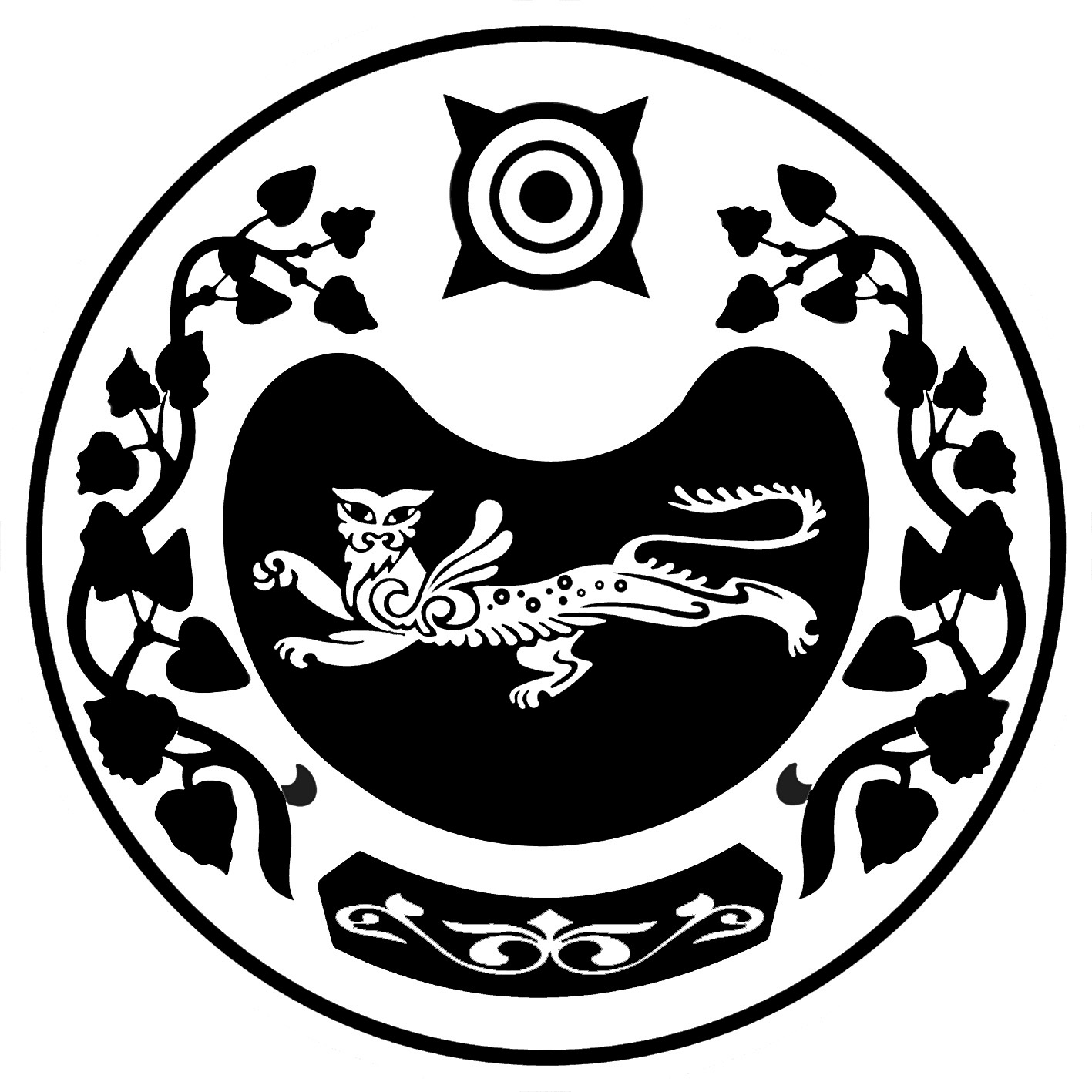             РОССИЯ ФЕДЕРАЦИЯЗЫ	                                  РОССИЙСКАЯ ФЕДЕРАЦИЯ            ХАКАС РЕСПУБЛИКАЗЫ	                        РЕСПУБЛИКА ХАКАСИЯ                     АFБАН ПИЛТIРI 		                               АДМИНИСТРАЦИЯ       АЙМАFЫНЫH УСТАF-ПАСТАА   		       УСТЬ-АБАКАНСКОГО РАЙОНАПОСТАНОВЛЕНИЕот  17.03.2021г.         	     №    228 -пр.п. Усть-Абакан	В целях повышения эффективности использования бюджетных средств, в соответствии с пунктом 1 статьи 66 Устава муниципального образования Усть-Абаканский район, администрация Усть-Абаканского района ПОСТАНОВЛЯЕТ:Внести изменения в приложение 1 постановления администрации Усть-Абаканского района от 20.05.2020 г. № 308-п «Об оказании материальной помощи гражданам, проживающим на территории Усть-Абаканского района, оказавшимся в трудной жизненной ситуации»  (далее - Постановление):- пункт 3 дополнить шестым абзацем «- ремонт и восстановление электропроводки, находящейся в пожароопасном состоянии.».2. Управделами администрации Усть-Абаканского района (Лемытская О.В.) разместить настоящее постановление на официальном сайте администрации Усть-Абаканского района в сети «Интернет».3. МАУ «Редакция газеты «Усть-Абаканские известия» (Церковная И.Ю.) опубликовать настоящее постановление в газете «Усть-Абаканские известия официальные».4. Контроль за исполнением настоящего постановления возложить на Баравлеву Е.Н. – заместителя Главы администрации Усть-Абаканского района по социальным вопросам.Глава Усть-Абаканского района		   		                   Е.В.ЕгороваО внесении изменений в постановление администрации Усть-Абаканского района от 20.05.2020 г. № 308-п «Об оказании материальной помощи гражданам, проживающим на территории Усть-Абаканского района, оказавшимся в трудной жизненной ситуации» 